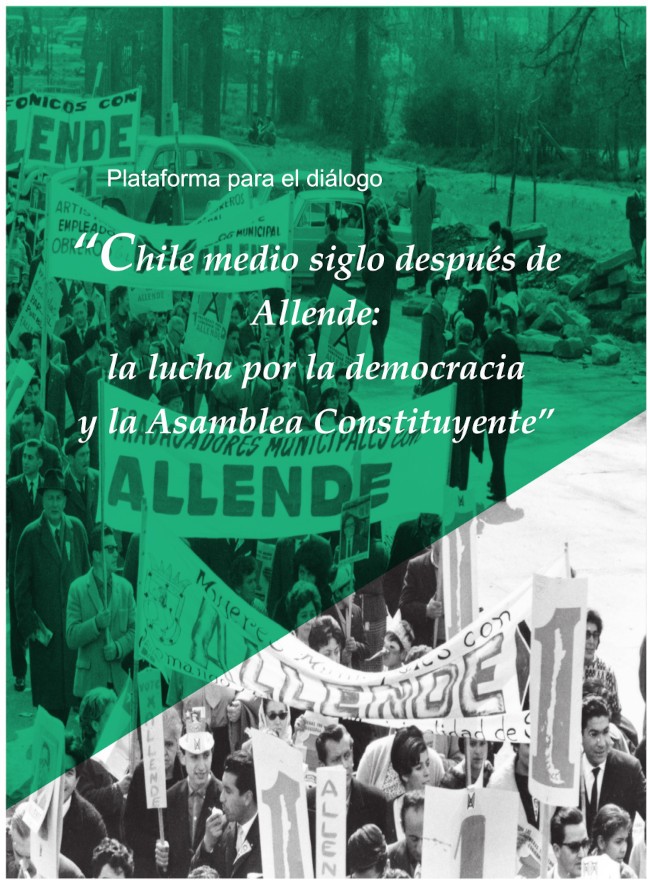 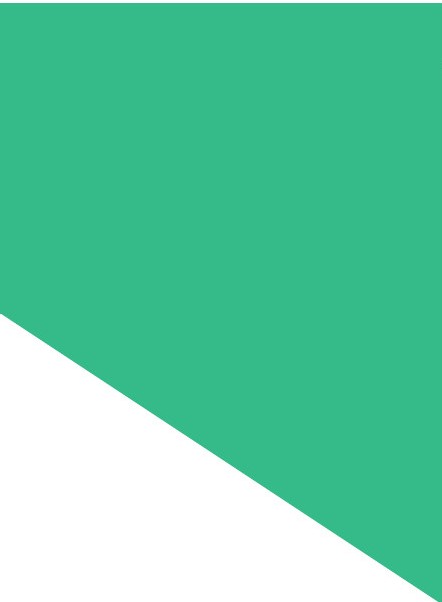 2 de setiembre Inauguración 8:00 am- 8:30 amDr. Gustavo Gulié1r ez Esp eletaRector de la Universidad de Costa RicaDra. María Laura Arias EchandiVicerr ectora de Investigación de la UCRSra. Marlina Nibbeling-Wrie/3nigE mb ajadora de la República Federal de AlemaniaDr. David Díaz AriasDirector del CIHAC, Universidad de Costa RicaPresenta: Dr. Werner MackenbachCentro Regional Centroamérica y el Caribe de CALASMesa 1: Polític a y Sujet os, 1970-20 21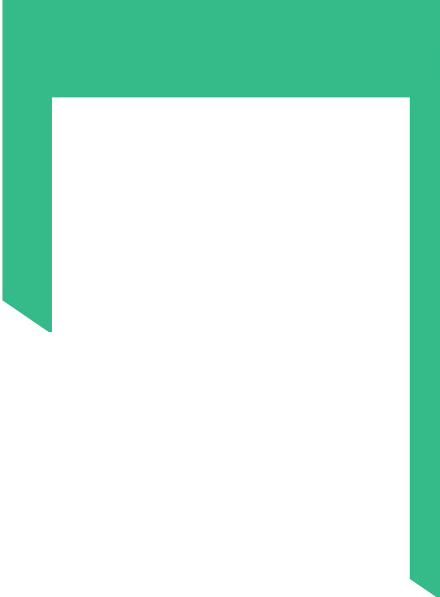 8:30 am-10 :00 amModera: Da vid Dia z Ariasse trata de hacer de Chite un paísde propietarios no de proletarios". Aproximaciones al sujeto creado por ladictadura militar chilenaAlejandro Cárcamo Mansilla (Universidad de Los Lagos, Chile)Renta de la tierra minera, crisis de acumulacióny caída de la Unidad PopularGabriel Rivas Castro (Universidad de Buenos Aires, Argentina) y Juan Kornblihtt (CONICIT)La Unidad Popular, su agotamiento moderno y el legado de una política plebeyaOsearAriel Cabezas(Pontificia Universidad Católica de Chile)Mesa 2: Estéticas, Emoci ones, Afectos, 1970-20 2110:15 am-11:45 amModera: Werner MackenbachDebates criticos y artísticos (1970-1973). Hacía un arte para el socialismoClaudia Gofré Cubillos(Global Center for Advanced Studies Latinoamérica, Dublin, Irlanda)La narra tiva chílena al pulso de la Unidad Popular Cristian Montes Capó (Universidadde Chile)''El pueblo unido jamás será vencido". Lo sublime de las grandes emocionesHorst Nltschack (Universidad de Chile)Conferencia Inaugural 1:00 pm-2:00 pm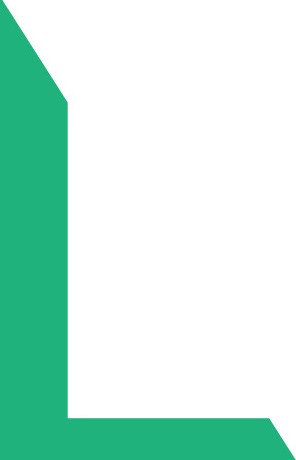 Modera: David Diaz AriasAl filo del deseo: reglmenes visuales del fascismo yla disidencia en ChileLessie Jo Frazier (Indiana University, EE.UU.)Mesa 3: Ju ventu des, Sol e dad e s, Solidari­ dades, 1970-20212:00 pm-3:30 pmModera: Sofia CórtesLa prensa costarricense ante et triunfo de la Unidad Popular en Chile en 1970: ¿vía pacifica al socialismoo "cubanización" de Am érica?Luis Gerardo Arce Valverde (Universidad de Costa Rica)Solidaridad con Chile: juventudes comunistas deCostaRica ante el gobierno de ta Unidad Popular{1970-1973)Randall Chaves Zamora (Universidad de Costa Rica)El exílío chileno en Costa Rica. Redes de asistencia ysolidaridad Joaquín Calderon Rioja(Uni versidad de Costa Rica)3 de setiembreMesa 4: Globalidades, Redes, Comunicaciones, 1970-20218:00 am-9:30 amModera: Randall ChavesLainvisible internacional de AllendeÁlvaro Garreaud(Agencia de Noticias sobre América Latina, NPLAe. V., Berlín, Alemania)El socialismo democrático chileno. El papel de la co­ municación y la deliberación en el triunfode Allende Alfredo Pizano(Universidad Autónoma Metropolitana, Unidad lztapalapa, México)Conversatorio: Chile: ¿que fue?,¿que es? y el ¿que será?10:00am-11:30 amModera: Gilberto LopesParticipantes:Karina Oliva(Pol itólo ga y dirigente política chilena)Osear Alcamán Riffo(Embajador de Chile en Costa Rica)Modera: Gilberlo Lopes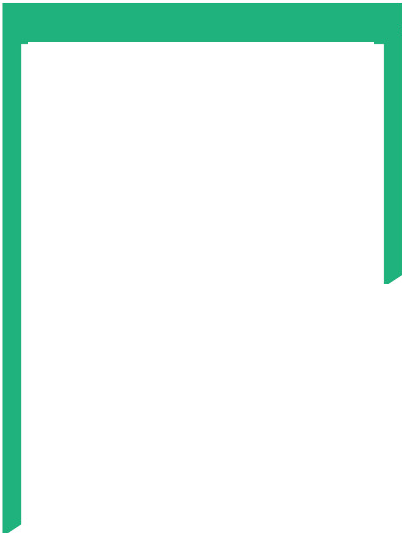 De Chile a la región latinoamericana, el proyectode/os Chicago Boys para la educaciónde la regiónValeria Morales Rivera (Universidad de Costa Rica)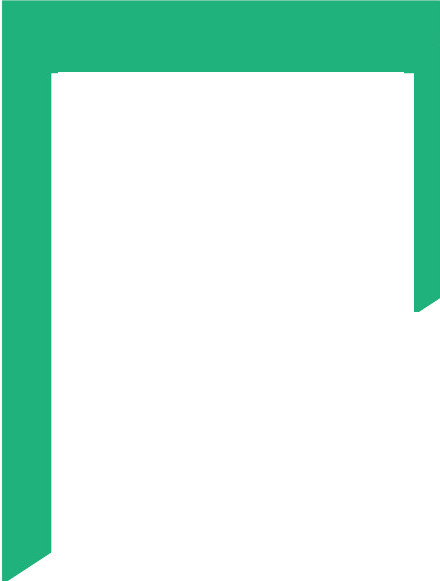 Mesa 5: El Pueblo Mapuche, 1973-202111:30 am-12:30 mdModera: Gilberto LopesGubemamentalidades neo/ibera /e s  y  E sta  d o  d e  E x­ cepción. La construcción del mapuche cómo proble­ ma politico en Chile (1973-2021)Olaf Kaltmeier (Universitat Bielefeld, Alemania)Entre lo local y lo global:circulaciones internaciona­ les de actores e ideas en la creación del movimiento mapuche autonomista (1970-1997)Laura Abbruzzese (Universidad de Napoles l'Orientale, Italia)Me sa 6: Re vuelt a s y Con sti tu ci ones 2:00 pm-3:45 pmModera: David Díaz AriasUnidad Popular y Revuelta Popular: diálogosentre dos momentos de luchas por la dignidad y la democraciaNatalia Morales(Fundación Dialogo Jurisprudencia! Iberoameri­ cano, Chile)Reforma constitucional: ¿oxígeno democrático?José Mario Achoy Sánchez (Universidad de Costa Rica)El estadillo en perspectiva institucional - Fricciones y esperanzasJulia Liebermann(Technische Universitat Darmstadt, Alemania)ClausuraWerner M ackenb ach(Centro Reg ional Centroamérica y el Caribe de CALAS)UNIVERSIDAD llE COSTA RICACIHACHistóricasde América Centraluº CALASSPOHSORED8  V THEFederal Ministry of Education and ResearchMARIA SIBYLLA MERIAN CENTERTe Invitanl:scuela de Hisloria PosgradoCentroamerica no en Historia